https://tn.nova.cz/clanek/rozdelano-prehled-kde-se-muzete-nechat-naockovat-ve-vasem-kraji.htmlPŘEHLED: Tady jsou očkovací centra ve vašem kraji14.1.2021 18:29 Martina Brabec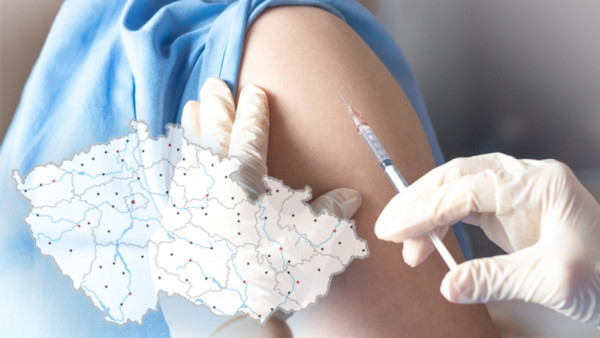 V pátek 15. ledna spustí Česká republika rezervační systém na očkování proti nemoci covid-19. Ministr zdravotnictví Jan Blatný (za ANO) uvedl, že si lidé v systému budou moci vybrat, kde se nechají naočkovat. Přinášíme seznam míst, kde bude očkování probíhat.Senioři nad 80 let se můžou od pátku 15. ledna registrovat k očkování proti nemoci covid-19. Registrace pro ně spustí ministerstvo zdravotnictví v 8:00. Od příštího týdne se budou moci do systému přihlásit také zdravotníci, kteří dosud očkování neobdrželi. Ostatní lidé se k očkování budou moci zaregistrovat od 1. února.Připravili jsme přehled míst, kde bude očkování probíhat. Podle premiéra Andreje Babiše (ANO) je teď v republice celkem 164 očkovacích míst. Většinou jde o nemocnice, velkokapacitní očkovací centra kraje zatím většinou neplánují. Jejich zřízení by zvažovaly, kdyby do České republiky dorazilo více vakcín.Kromě očkovacích míst organizují kraje a města také mobilní týmy, které jezdí například do domovů seniorů PrahaV hlavním městě se očkuje v nemocnicích, Praha ale nemá přesný seznam očkovacích míst. "Praha je oproti jiným krajům v odlišné situaci, neboť nemá žádnou vlastní nemocnici. Vakcíny tak míří přímo do nemocnic, které zřizuje stát," uvedl mluvčí Vít Hofman.Praha nicméně plánuje zřídit vlastní očkovací centrum v rámci městské polikliniky ve Spálené ulici.Středočeský krajVe Středočeském kraji se bude očkovat ve všech pěti oblastních nemocnicích. Tedy v Benešově, Kladně, Kolíně, Mladé Boleslavi a Příbrami. Očkovat se bude také v městských a soukromých nemocnicích, což se týká měst Mělník, Nymburk, Rakovník, Hořovice, Sedlčany, Slaný, Brandýs nad Labem, Čáslav, Říčany, Neratovice, Beroun, Kutná Hora a Městec Králové.Jihočeský krajNa jihu Čech se staví velkokapacitní očkovací centrum pro veřejnost. Stavba začala v Českých Budějovicích v úterý 12. ledna. Jedná se o první zařízení svého druhu v Jihočeském kraji a vyroste v Pavilonu T1 na českobudějovickém výstavišti. "Centrum bude pro veřejnost zprovozněno v úterý, kdy budou primárně naočkováni záchranáři. Provozní doba centra bude od pondělí do pátku od 7:00 do 19:00 hodin. Záviset bude na dodávkách a počtech dodaných vakcín," uvedla mluvčí kraje Hana Brožková.Další očkovací místa budou v okresních městech, což jsou Český Krumlov, Jindřichův Hradec, Písek, Prachatice, Strakonice a Tábor. Plzeňský krajV Plzni jsou očkovacími centry kromě Fakultní nemocnice Plzeň také Privamed, EUC Klinika Plzeň. V okresech jsou to pak krajské nemocnice ve Stodu, Klatovech, Domažlicích a Rokycanech a nemocnice v Sušici."Vakcinační centra budou v příštích dnech rozšířena ještě o nemocnici v Plané a v Horažďovicích (zde budou očkovat své zaměstnance a pacienty), dále se bude očkovat na poliklinice v Tachově (zajišťovat bude společnost Léčebné lázně Konstantinovy Lázně, a. s., která poskytne také mobilní týmy pro okresy Tachov a Plzeň-sever)," uvedla mluvčí kraje Alena Marešová.Karlovarský krajZpočátku bude očkování probíhat na očkovacích místech nemocnice Karlovy Vary, Sokolov a Cheb.Ústecký krajNa severu Čech se očkuje v nemocnicích. Dvě vakcinační centra jsou v ústecké Masarykově nemocnici a mostecké nemocnici. Další centra jsou v nemocnicích v Chomutově, Teplicích a Děčíně. Očkovací centra vzniknou také v nemocnicích v Litoměřicích, Žatci, Kadani a Roudnici nad Labem. Očkovat bude i Zdravotní ústav v Ústí nad Labem.Liberecký krajV Libereckém kraji se od 1. února 2021 otevře pět očkovacích center. Čtyři z nich se budou nacházet v páteřních nemocnicích v Liberci, Jablonci nad Nisou, České Lípě a Jilemnici, páté bude v největším libereckém sportovním a multifunkčním areálu Home Credit Arena.Královehradecký krajV kraji se zatím očkuje jen v nemocnicích. Konkrétně jde o nemocnici Vrchlabí, oblastní nemocnici Trutnov, oblastní nemocnici Náchod, nemocnici Rychnov nad Kněžnou, městskou nemocnici Dvůr Králové nad Labem, fakultní nemocnici Hradec Králové a oblastní nemocnici Jičín.Pardubický kraj18. ledna kraj zkušebně zahájí provoz velkokapacitního vakcinačního centra v sále Jana Kašpara v Pardubicích. Jeho provozní doba bude zpočátku 8 hodin denně 5 dnů v týdnu a v následném ostrém provozu od 1. února pak 12 hodin denně 7 dnů v týdnu.1. února zahájí kraj provoz očkovacích center II. typu v Pardubicích, Chrudimi, Litomyšli, Svitavách a v Ústí nad Orlicí. Budou otevřena 8 hodin denně 5 dnů v týdnu.Pravděpodobně 1. března otevře kraj dle potřeby další vakcinační centra vybudovaná ve městech s rozšířenou působností pro fázi IB. Jedná o tom s jejich starosty a starostkami. S prosbou o spolupráci ve vakcinačních centrech oslovil kraj také všeobecné praktické lékaře pro dospělé, praktické lékaře pro děti a dorost, ambulantní specialisty a stomatology, i jejich zdravotní sestry, aby v očkovacích centrech vypomáhali.Vysočina"V současné době jsou osoby spadající do prioritní skupiny, tedy zdravotníci nemocnic a zdravotnická záchranná služba očkováni v pěti očkovacích centrech, které jsou situovány do krajských nemocnice v Jihlavě, Havlíčkově Brodě, Třebíči, Novém Městě na Moravě a Pelhřimově. S ohledem na dosud dodané množství vakcíny jsou kapacity těchto míst dostačující," uvedla mluvčí kraje Jitka Svatošová.Až dorazí více vakcín, tak plánuje kraj zřídit kapacitní očkovací centra ve všech okresních městech. "Provozní doba center ještě není definitivně dána. Minimálně jedno z velkých center bude fungovat 7 dní v týdnu 12 hodin denně. Ostatní pak 5 dní v týdnu 8 hodin denně," dodala mluvčí.Jihomoravský krajJihomoravský kraj již spustil velkokapacitní očkovací centrum na brněnském výstavišti, které by mělo zvládnout kapacitu až 3600 lidí za den. "Ukazuje se, že nemocnice nebudou moci zvládnout velký počet lidí v jejich prostorách. Ať už například z důvodu potřeb parkování a logistiky na místě. Proto je potřeba dostat je do očkovacích center," vysvětluje hejtman kraje Jan Grolich (KDU-ČSL)Další očkovací místa budou v okresních městech, tedy v Blansku, Vyškově, Hodoníně, Břeclavi a Znojmě. Uvažuje se ještě o dalších dvou místech, jedno z nich by mělo být v Hustopečích, druhé v Kyjově.Olomoucký krajKraj zatím očkuje jen v nemocicích. Očkování proti covid-19 probíhá v kraji od loňského silvestra, kdy byly první vakcíny podány zaměstnancům Fakultní nemocnice Olomouc, kteří pracují v první linii. Následovaly ostatní nemocnice."Oslovili jsme starosty všech obcí s rozšířenou působností s žádostí, aby vytipovali objekty, v nichž by bylo možné zřídit očkovací centra pro veřejnost,“ uvedl hejtman Josef Suchánek (Piráti a STAN).Moravskoslezský krajSeznam konkrétních očkovacích míst v Moravskoslezském kraji se podle mluvčí Nikoly Birklenové finišuje. "K dispozici bude v Centrálním rezervačním systému ihned po jeho spuštění," uvedla.

Zlínský krajOčkovacích míst je ve Zlínském kraji aktuálně šest. Očkuje se v Krajské nemocnici Tomáše Bati ve Zlíně, Uherskohradišťské nemocnici, Vsetínské nemocnici, Kroměřížské nemocnici, nemocnici AGEL Valašské Meziříčí a EUC Klinice Zlín (v EUC zatím očkují jen své zdravotnické pracovníky).